Publicado en CDMX el 18/07/2017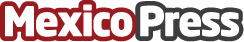 Pantaleón Ruiz presenta 'Fantasías Lúdicas'El pasado jueves 13 julio de 2017 se llevó a cabo la conferencia de prensa Fantasías Lúdicas en la Galería Club de Arte MéxicoDatos de contacto:Malú Méndez44345965Nota de prensa publicada en: https://www.mexicopress.com.mx/pantaleon-ruiz-presenta-fantasias-ludicas Categorías: Nacional Fotografía Artes Visuales Literatura Oaxaca http://www.mexicopress.com.mx